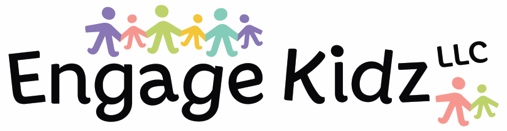 Date & TimeWhat happens right before the behavior?What is the behavior?(hitting, whining, etc…)What is the consequence?(ignore, time out, loss of privileges, etc…)Date & TimeWhat happens right before the behavior?What is the behavior?(crying, whining, etc…)What is the consequence?(ignore, time out, loss of privileges, etc…)